学员操作手册浙江师范大学网络继续教育学院2021年03月20日学员操作手册一、用户登录1.搜索“优师助手”公众号，或者扫描二维码，关注“优师助手”。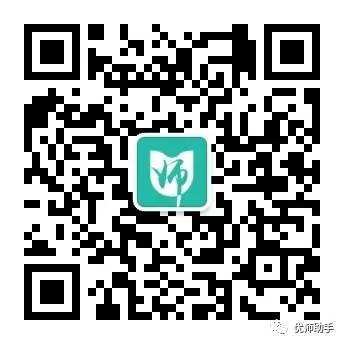 2.关注后需要绑定账号，如图1，进入学员服务的账号绑定，输入姓名和身份证后六位，即可完成绑定（图1）。（账号绑定只需操作一次，后续默认登录。）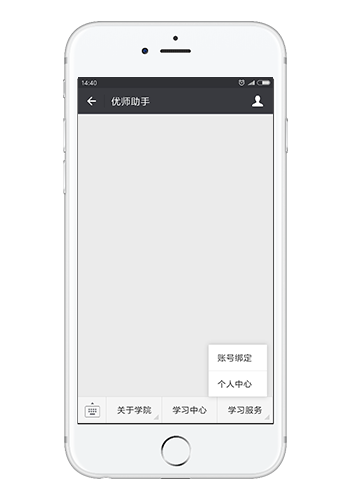 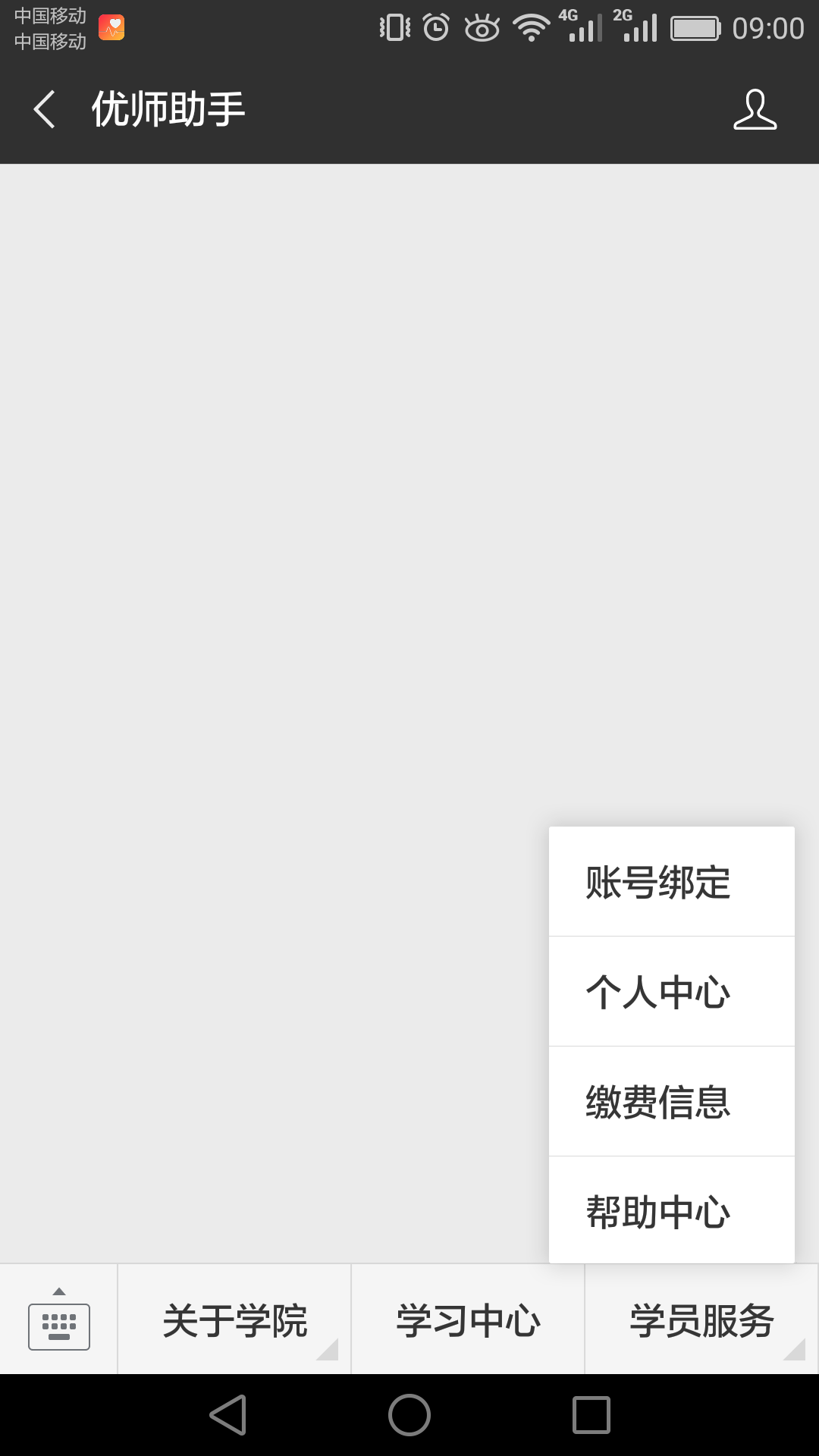 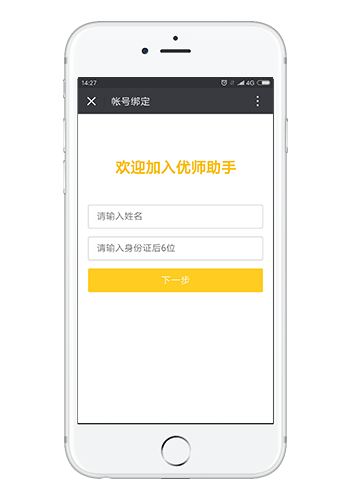 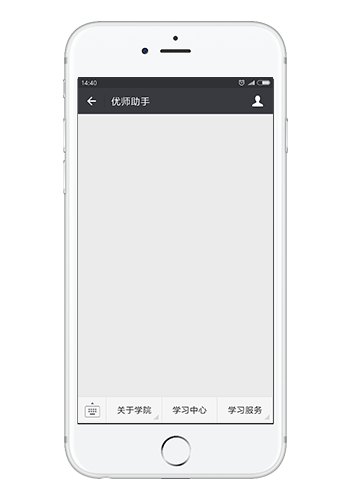 （图1）二、个人中心进入公众号点击学习服务——个人中心——个人信息，可以查看及修改自己的基本信息（图2）。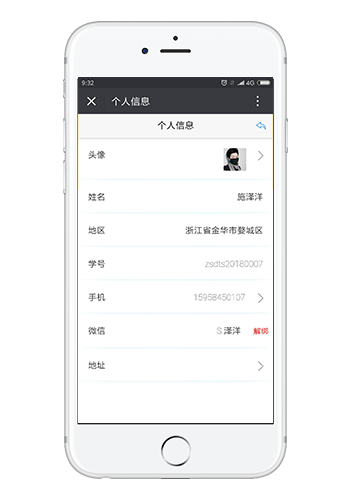 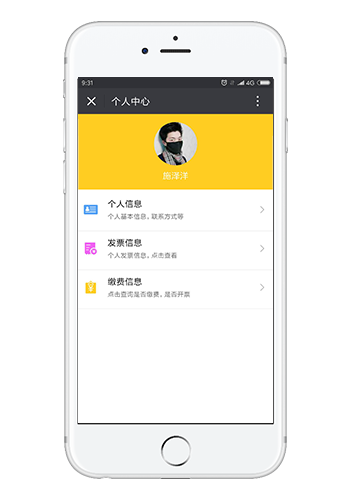 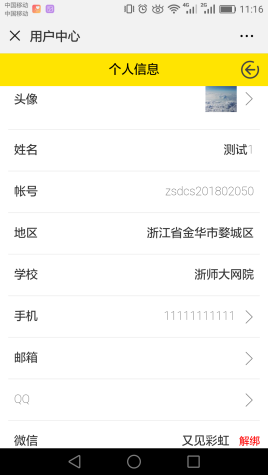 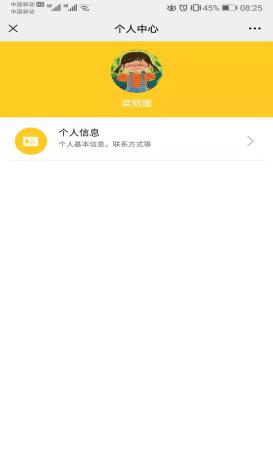 （图2）三、缴费信息进入公众号点击学习服务——缴费信息，可以查看缴费金额（图3）。（1）专业发展项目缴费请参考2021年上专业发展缴费公告http://www.zhejiangedu.com/2020a/wangyuan/NoticeDetail.aspx?newsId=447；（2）混合式项目缴费请等待面授通知。（图3）									 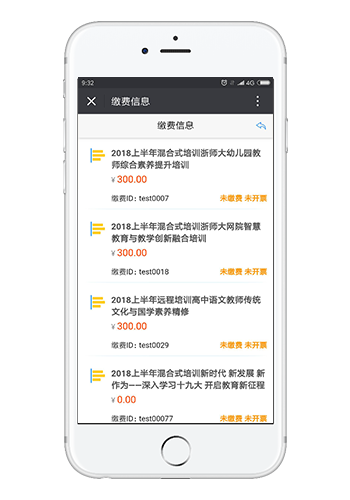 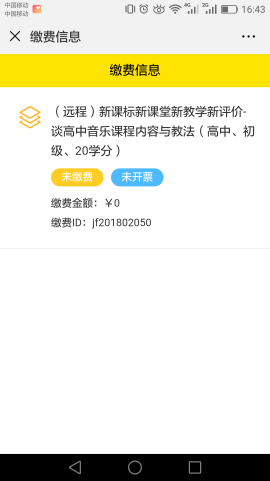 四、公告用户登录微信平台后，点击学习中心，在页面的下方分别有“公告”、“培训”、“交流”、“成绩”（图5）。在公告中我们可以接收重要通知，例如：查看《2021年上专业发展缴费公告》及《培训通知书》。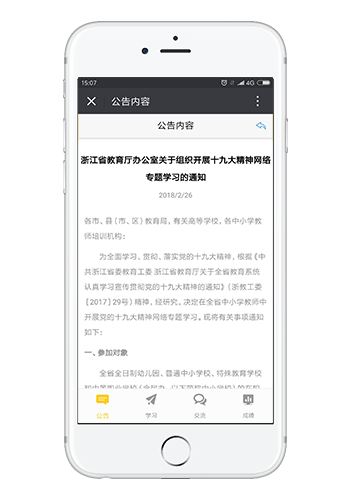 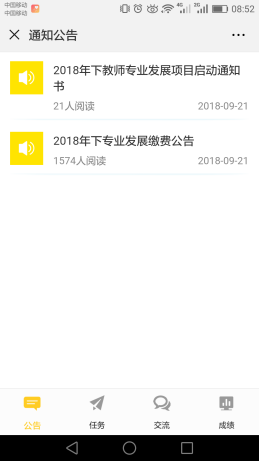 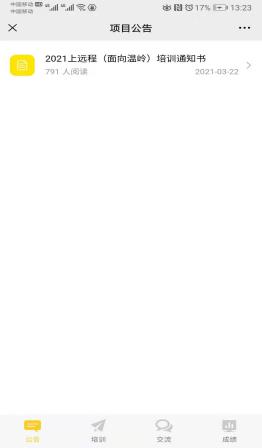 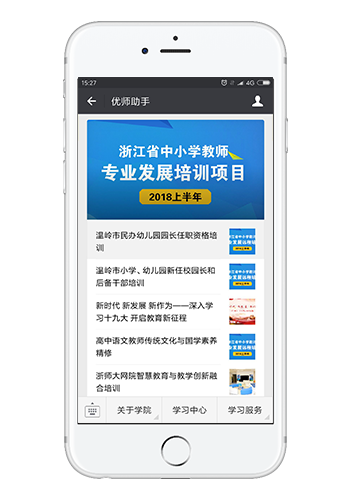 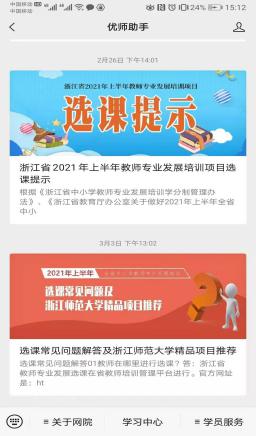 五、学习中心1.点击“学习中心”-项目列表（图4）----进入所选项目----培训任务（第一、第二培训阶段）（图5）；点击课程，在课程列表中选择视频，进入到视频学习页。根据观看的视频时间，系统会计算累计观看时长。（图6）。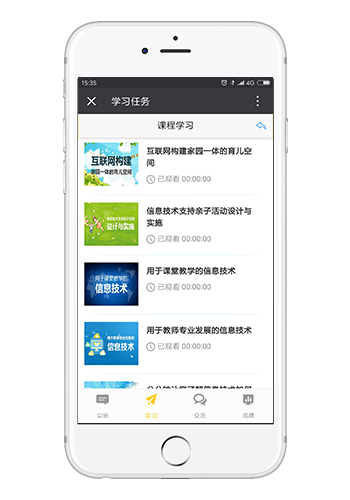 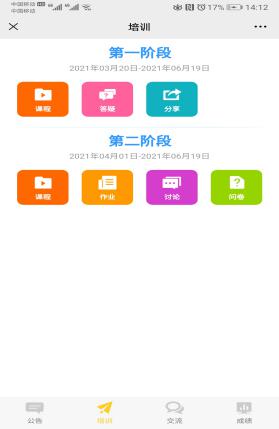 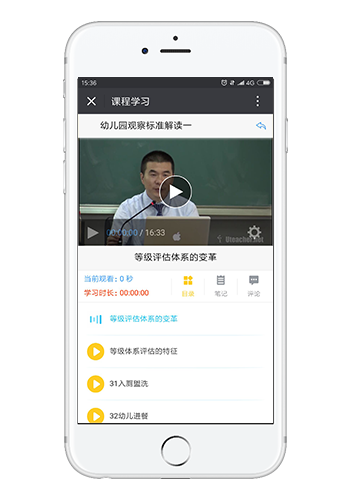 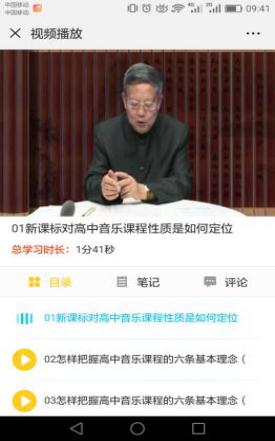 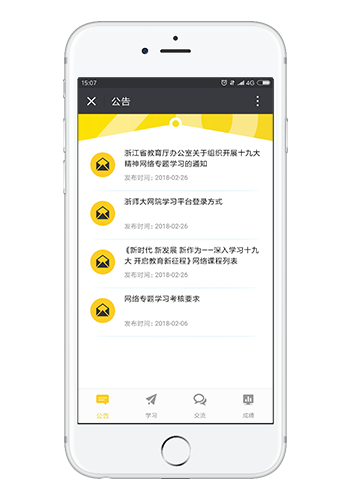 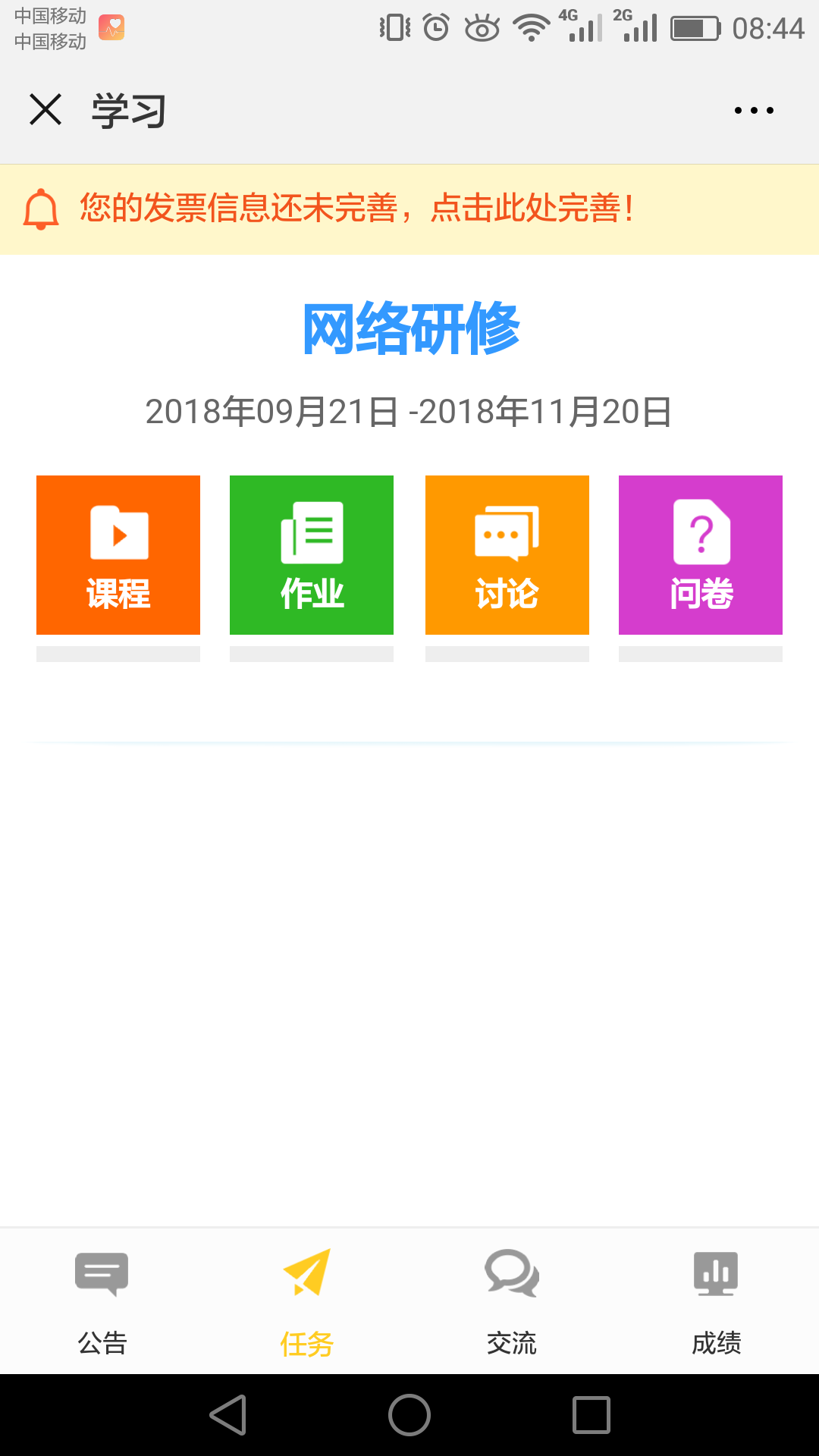 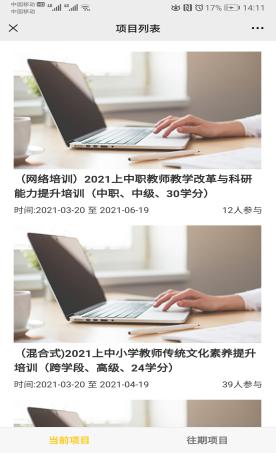 、（图4）                        （图5）                        （图6）2.点击作业，在作业列表中选择相应的作业查看作业要求，编辑作业并提交作业（注：手机端不能上传附件）（图7）。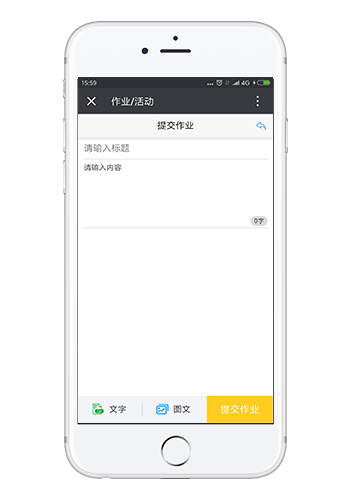 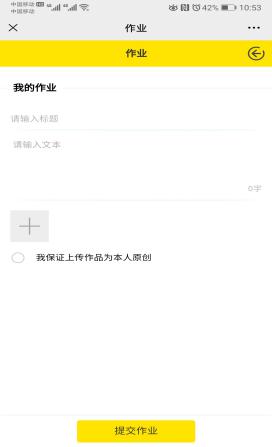 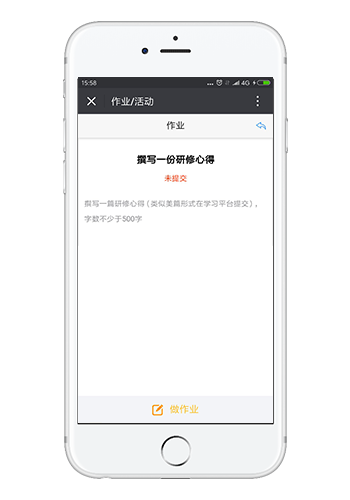 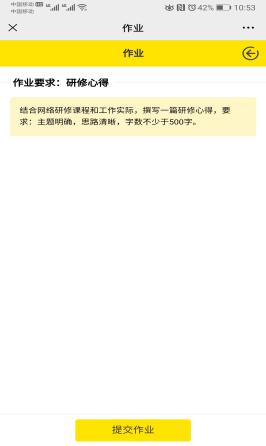 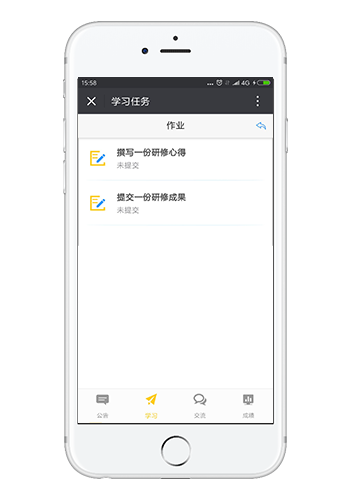 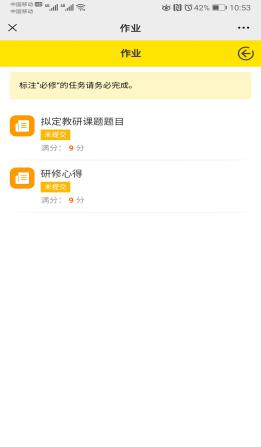 （图7）                               （图7）3.点击讨论，在讨论列表中选择相应主题参与讨论（图8）。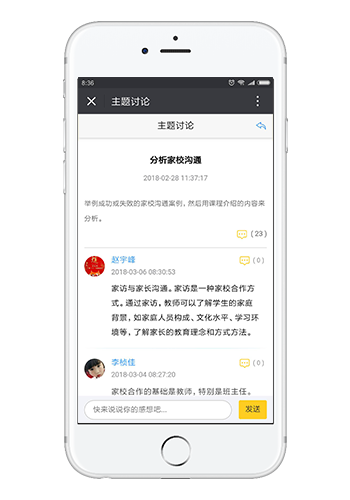 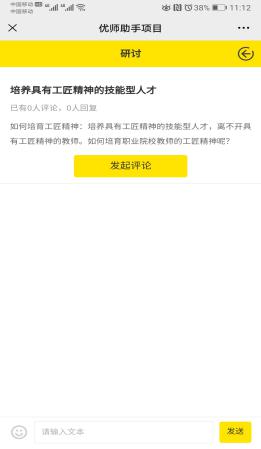 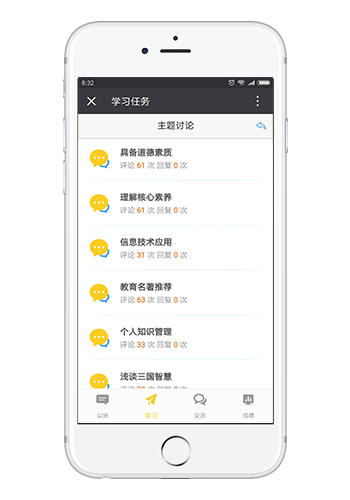 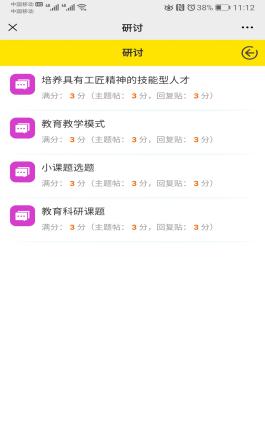 （图8）4.点击问卷，完成项目满意度调查问卷（图9）。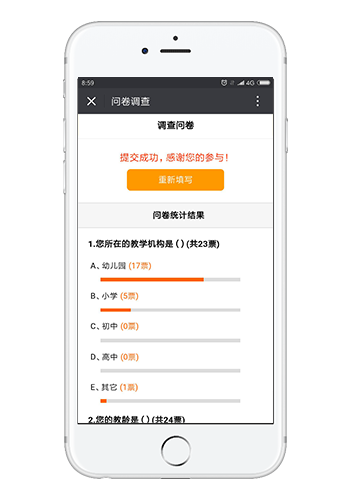 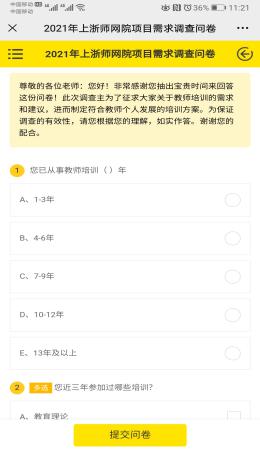 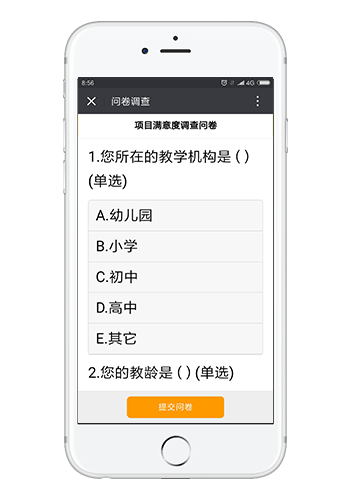 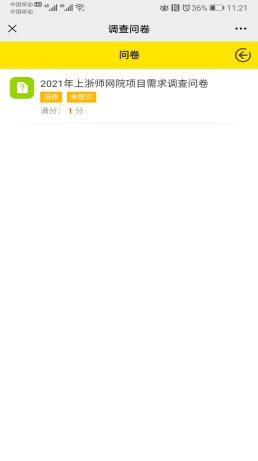 （图9）六、交流下方菜单点击交流，可与在线客服、辅导老师私聊、也可与远程班级同学进行讨论（图10）。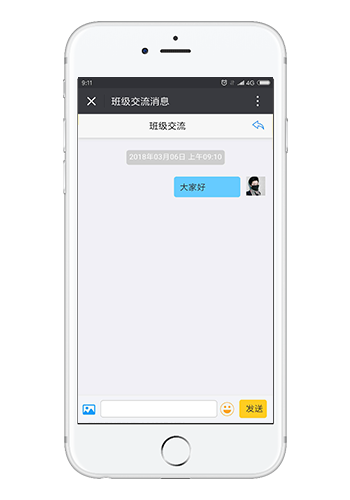 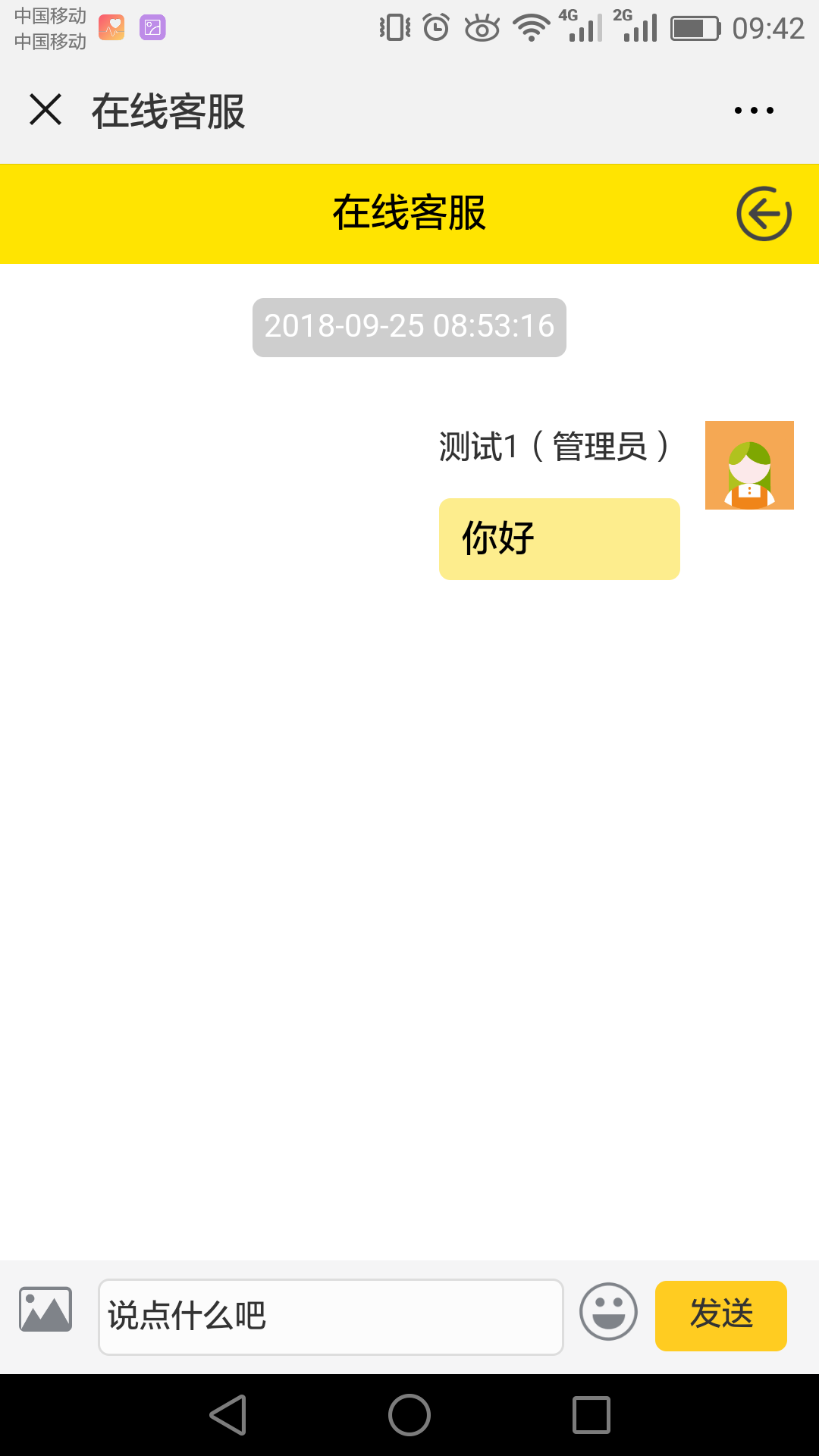 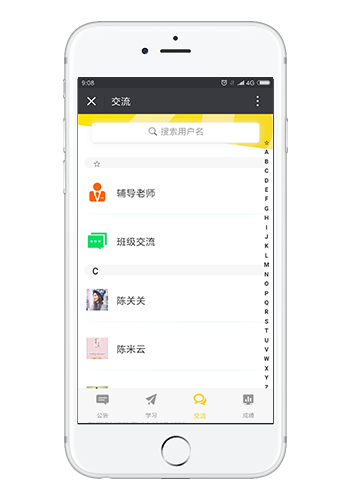 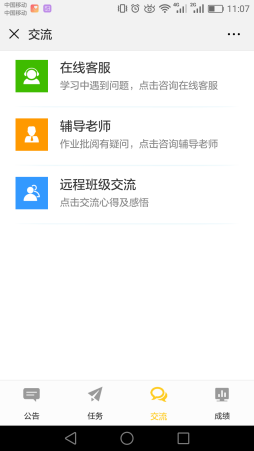 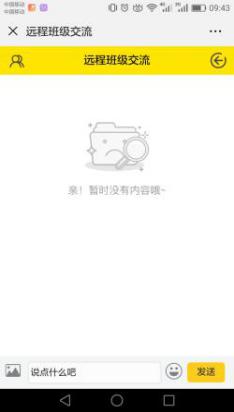 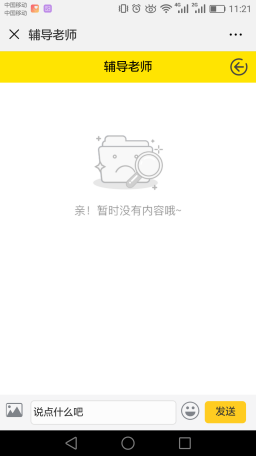 （图10）七、成绩点击成绩，可以进行成绩查询，课程学习时长、作业、讨论完成情况都一目了然。“成绩”需显示“已通过”（图11）。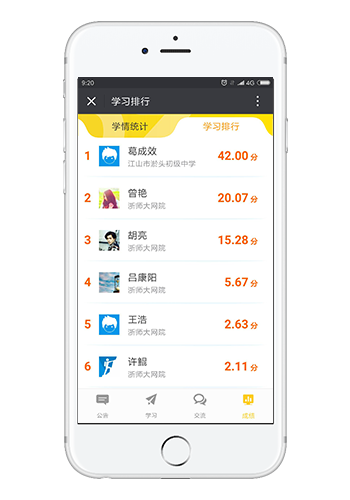 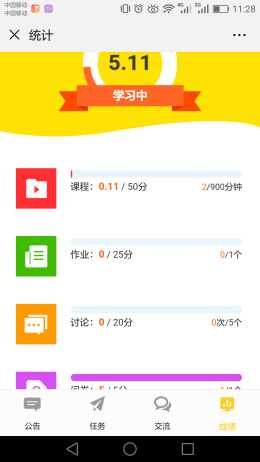 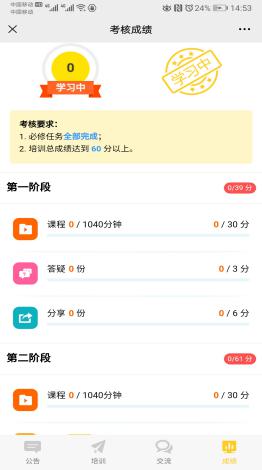 （图11）八、帮助中心点击学员服务——帮助中心，可查看常见问题及解决方法。（图12）（图12）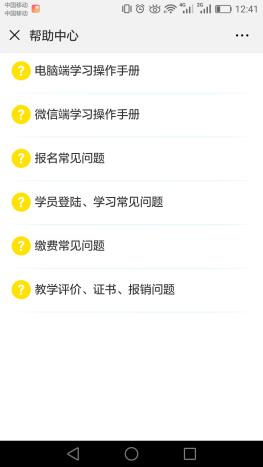 